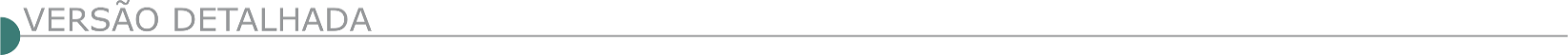 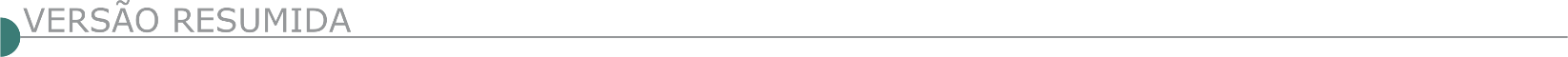 ESTADO DE MINAS GERAISPREFEITURA MUNICIPAL DE BOA ESPERANÇA -  CONCORRÊNCIA PÚBLICA Nº 06/2023Objeto: Execução de obra para construção da Escola Municipal Vovó Valdete. Entrega dos envelopes até às 09:00 horas de 25/07/2023. Edital e anexos no site: www.boaesperanca.mg.gov.br/licitacoes. Informações: (35) 3851-0314.PREFEITURA MUNICIPAL DE BOM DESPACHO – TOMADA DE PREÇOS Nº 3/2023Objeto: Contratação de empresa para reforma do quiosque. Sessão: 12/07/23, 08:00 horas. Edital: www.bomdespacho.mg.gov.br/licitacao. PREFEITURA MUNICIPAL DE BOTELHOS - TOMADA DE PREÇOS 02/2023Objeto: Obras de reforma e ampliação do Centro Municipal de Educação Infantil Helena Antipoff. Valor estimado: R$ 1.069.969,80. Protocolo dos Envelopes Nº 1 (Documentação) e Nº 2 (Proposta): até as 09:00 horas do dia 14 de julho de 2023 no setor de Protocolo na sede da Prefeitura Municipal de Botelhos/MG. Reunião para abertura do Envelope Nº 1: às 09:15 horas do dia 14 de julho de 2023 na sede da Prefeitura Municipal de Botelhos/MG. Referência de tempo: horário de Brasília (DF). Informações:  licita1@botelhos.mg.gov.br, licita2@botelhos.mg.gov.br e licita3@botelhos.mg.gov.br.PREFEITURA MUNICIPAL DE CAETANÓPOLIS - PREGÃO PRESENCIAL Nº 009/2023Objeto: Contratação de serviços de empresa licenciada (aterro sanitário) para o recebimento e destinação final dos resíduos sólidos urbanos do Município de Caetanópolis/MG. Data de recebimento e abertura de envelopes: 10/07/2023 às 08:00 horas, na ala de Licitações, situada na Av. Francisco Mascarenhas Ferreira, 159, centro. Maiores informações: tel. (31) 3714-7399, e-mail: licitacoes@caetanopolis.mg.gov.br. Edital disponível: www.caetanopolis.mg.gov.br. PREFEITURA MUNICIPAL DE CAPUTIRA - TOMADA DE PREÇO Nº 006/2023Objeto: Reforma e Ampliação da Escola Presidente Castelo Branco, situada no Córrego Sucanga, Povoado de Caputira/MG, público para conhecimento dos interessados que fará realizar Licitação no dia 11 de julho de 2023, às 08:45 horas. Mais informações poderão ser obtidas na sede da Prefeitura Municipal: Praça Padre Joaquim de Castro, nº 54, Centro, Caputira/MG, pelo telefone do setor de licitações: (31) 3873-5138 ou pelo e-mail: licitacao@caputira.mg.gov.br. PREFEITURA MUNICIPAL DE CATAGUASES - PREGÃO PRESENCIAL Nº 031/2023Objeto: Prestação de serviços de destinação final dos resíduos de construção civil (RCC) classe, os interessados que fará no dia 06 de julho de 2023 às 09:00 horas na Galeria Salgado Filho, situado na Rua Major Vieira, 212 Loja (conjunto de salas) nº 03, 2º pavimento, Centro na cidade de Cataguases/ MG. A com todos os equipamentos necessários conforme solicitação da Secretaria de Agricultura e Meio Ambiente da Prefeitura de Cataguases/MG. Valor estimado: R$ 91.800,00. Os interessados poderão adquirir o edital através do site: www.cataguases.mg.gov.br/licitacoes. Esclarecimentos pelo telefone: (32) 99940-5331 ou através do e-mail: pregaocataguases@gmail.com.PREFEITURA MUNICIPAL DE CLARO DOS POÇÕES - TOMADA DE PREÇOS Nº 007/2023Objeto: Execução de pavimentação asfáltica em PMF (pré-misturado a frio) em diversas ruas do Distrito de Boa Sorte no Município de Claro dos Poções/MG. Data e horário da sessão pública: 11/07/2023 às 08:30 horas. Recebimento dos envelopes até as 11:30 horas do dia 07/07/2023. O edital encontra-se disponível no site: www.clarodospocoes.mg.gov.br. Consultas e esclarecimentos no e-mail: licitaclaro@gmail.com, telefone: (38)3237-1157.PREFEITURA MUNICIPAL DE CONSELHEIRO PENA - CONCORRÊNCIA ELETRÔNICA Nº 001/2023Objeto:  Reforma da Quadra Poliesportiva na Escola Municipal José dos Santos Daros do Distrito Chapada do Bueno no Município de Conselheiro Pena/MG. DATA: 12/07/2023, às 09:00 Horas. O edital e seus anexos estão à disposição dos interessados no site www.conselheiropena.mg.gov.br, e no site www.licitardigital.comPREFEITURA MUNICIPAL DE DORES DO INDAIÁ - CONCORRÊNCIA Nº002/2023Objeto: Execução de obras e serviços de engenharia para construção de escola 9 salas dois pavimentos, escola municipal Benjamim Guimarães, situada à rua Emídio Teles carvalho s/n, bairro residencial indaiá, Dores Do Indaiá-MG, execução descritas neste edital e anexos. Sendo a abertura das propostas marcada para o dia 27/06/2023 às 08:00 horas. Informações podem ser obtidas no setor Licitações à Praça do Rosário, 268, telefone (37) 3551-6256 ou por e-mail licitacao@doresdoindaia.mg.gov.br.PREFEITURA MUNICIPAL DE FERVEDOURO - TOMADA DE PREÇOS Nº 006/2023Objeto: Construção de escadões, becos, muros e revitalização do Bairro Bela Vista, Fervedouro/ MG. Para data de abertura: 11 de julho de 2023 às 08:45 horas. Maiores informações: Telefone (32) 3742-1167, site: www.fervedouro.mg.gov.br, pelo e-mail compraselicitacoes@fervedouro.mg.gov.br ou na Sede da Prefeitura Municipal de Fervedouro.PREFEITURA MUNICIPAL DE JANAÚBA - TOMADA DE PREÇO Nº 14/2023Objeto: Reforma do CEMEI ROSA MÍSTICA neste município, conforme especificações constantes no edital e seus anexos, cuja cópia poderá ser adquirida junto ao setor de licitações, no referido endereço, no horário de 12:00 às 18:00 horas, assim como no site: www.janauba.mg.gov.br.PREFEITURA MUNICIPAL DE MANHUAÇUTOMADA DE PREÇO Nº 16/2023Objeto: Execução de Pavimentação com Bloquete Sextavado, adequação de Estradas Vicinais - Trechos de Estrada do Córrego Boa Vista, neste Município. Recurso: Ministério da Agricultura, Pecuária e Abastecimento. Contrato nº. 901993/2020. Sessão dia 13/07/2023 às 13hs30min (protocolo dos envelopes, conforme edital).TOMADA DE PREÇO Nº 17/2023Objeto: Torna público que se fará realizar abertura de licitação na modalidade Tomada de Preço nº 17/2023, do tipo Menor Preço, julgamento pelo Menor Valor Global, sob Regime de Execução por Empreitada Global, cujo objeto é a Contratação de Empresa do Ramo da Engenharia Civil para Execução da Obra de Ponte na Rua Miguel Arcanjo Brandão, no Distrito de Santo Amaro de Minas, neste Município, conforme solicitação da Secretaria Municipal de Obras. Sessão dia 14/07/2023 às 13hs30min (protocolo dos envelopes, conforme edital). As informações inerentes as presentes publicações estarão disponíveis aos interessados no setor de licitações, situada à Praça Cinco de Novembro, 381 – Centro, no horário de 09h00min às 11h00min e 13h00min às 16h00min. Através do e-maillicitacao@manhuacu.mg.gov.br ou através do site www.manhuacu.mg.gov.br Comissão Permanente de Licitação. Manhuaçu/ MG, 22 de junho de 2023.PREFEITURA MUNICIPAL DE MEDEIROS - TOMADA DE PREÇOS 03/2023Objeto: Contratação de empresa especializada para realização de Pavimentação Asfáltica nas Ruas K e J, recapeamento e tapa buracos em diversas ruas na cidade de Medeiros, com abertura dia 13/07/2023 as 08:30 horas. As obras incluem o fornecimento de materiais, equipamentos e mão de obra. O edital completo e maiores informações poderão ser obtidas, na sede da Prefeitura Municipal de Medeiros, Avenida Clodoveu Leite de Faria, 400 – Centro – Medeiros, CEP 38930-000 ou pelo site www.medeiros.mg.gov.br.PREFEITURA MUNICIPAL DE MURIAÉ - CONCORRÊNCIA PÚBLICA Nº 014/2023 Objeto: Pavimentação de estradas vicinais em Muriaé - MG (trecho BR 265 ao distrito de Macuco). Abertura da sessão de licitação marcada para o dia 27/07/2023 às 08:30 horas, na sala de reunião do Setor de Licitação, situado no Centro Administrativo “Pres. Tancredo Neves”, Av. Maestro Sansão, 236/3º andares, Centro, Muriaé – MG. Edital disponível no site https://muriae.mg.gov.br/ e no Setor de Licitação. Informações através do telefone (32) 3696-3317.PREFEITURA MUNICIPAL DE NANUQUE - TOMADA DE PREÇO 002/2023Objeto: Construção de quadra de areia (alambrado) na praça Francelino Francisco, neste município de Nanuque/MG. A sessão será realizada no dia às 15:00 horas do dia 12 de julho de 2023. O Edital retificado poderá ser obtido no endereço www.nanuque.mg.gov.br.PREFEITURA MUNICIPAL DE RIBEIRÃO DAS NEVES - CONCORRÊNCIA 094/2022Objeto: Construção de quadras poliesportivas, edital disponível no site www.ribeiraodasneves.mg.gov.br. A nova data para realização de sessão será dia 27/07/2023 às 09:00 horas.PREFEITURA MUNICIPAL DE PIUMHI - CONCORRÊNCIA Nº 8/2023Objeto: Construção da nova captação de água bruta do Rio Piumhi e da Unidade de Tratamento de Resíduos da ETA. A data final de acolhimento da documentação e proposta será até às 08:30 horas do dia 16/08/2023 e o início da sessão às 09:00 horas da mesma data. Informações através do site http://prefeiturapiumhi.mg.gov.br/editais/, ou na sede da Prefeitura de 8:00 às 16:00 horas, pelo telefone (37)3371-9222.PREFEITURA MUNICIPAL DE PRATA - TOMADA DE PREÇOS Nº 6/2023Objeto: Execução de obra, serviços de engenharia para construção do Parque Municipal do Jatobá, localizado na Rua Tenente Reis, nº 701, bairro Edna, no município do Prata/MG, às 08:30 horas, do dia 11/07/2023, Cópia do Edital poderá ser obtida pelo Portal da Transparência no site www.prata.mg.gov.br. Demais informações a respeito do processo, favor comparecer à Divisão de Licitação da Prefeitura Municipal do Prata, situada à Praça XV de novembro, nº 35, Bairro Centro, Prata-MG, ou através do e-mail licitacao@prata.mg.gov.br ou pelo telefone (34) 3431-8705. PREFEITURA MUNICIPAL DE POUSO ALEGRETOMADA DE PREÇO Nº 9 / 2023Objeto: Contratação de empresa especializada para reforma e ampliação da escola Municipal Dom Otávio, incluindo o fornecimento de material, equipamentos e mão de obra. Data Abertura: 18/07/2023 09:00 horas. Local: Rua Lucy Vasconcelos Teixeira, nº 230, Mirante do Paraíso. Link: editaispmpa@gmail.com. Maiores informações pelo site https://pousoalegre.mg.gov.br/filter/2093CONCORRÊNCIA PÚBLICA Nº 3/2023Objeto: Contratação de empresa para a realização de obras de requalificação viária da Avenida Jacy Laraia Vieira E De Ruas Do Bairro Santa Lúcia, incluindo o fornecimento de material, equipamentos e mão de obra. Data Abertura: 12/07/2023 09:00 hora. Data de Publicação: 07/06/2023. Local: Rua Lucy Vasconcelos Teixeira, nº 230, Mirante do Paraíso. Link: editaispmpa@gmail.com. Maiores informações pelo site https://pousoalegre.mg.gov.br/filter/2093PREFEITURA MUNICIPAL DE SANTO ANTÔNIO DO MONTE - PREGÃO 61/2023Objeto: Construção de uma quadra esportiva, de acordo com o Edital e anexos, atendendo à solicitação da Secretaria M. de Esportes e Lazer. Entrega dos envelopes: até às 08:30 horas do dia 05 de julho de 2023. Informações, Edital: www.samonte.mg.gov.br, https://santoantoniodomonte.atende.net/cidadao ou Praça Getúlio Vargas, 18, Centro, telefone (37) 3281 7328, horário: 08:00 às 17:00 horas, e-mail: compras@samonte.mg.gov.br.PREFEITURA MUNICIPAL DE SETE LAGOASCONCORRÊNCIA PÚBLICA Nº 10/2023Objeto: Serviços de terraplanagem, drenagem, pavimentação, geometria e sinalização de via, para realização dos serviços de requalificação, revitalização (terraplanagem, drenagem, pavimentação, geometria e sinalização) da Avenida Padre Tarcísio Gonçalves, no Município de Sete Lagoas/MG, de acordo com a Solicitação emitida pela Secretaria Municipal de Obras, Segurança, Trânsito e Transporte. Os envelopes contendo os documentos para fins de habilitação e a proposta, deverão ser protocolados, impreterivelmente, no Núcleo de Licitações e Compras, situado na Avenida Getúlio Vargas nº 111, Centro, 2° andar, município de Sete Lagoas/MG, até o horário de início da sessão de abertura dos envelopes, que ocorrerá às 09:00h do dia 26 de julho de 2023, sob pena de preclusão do direito de participar do certame. O edital estará à disposição dos interessados no site da Prefeitura Municipal de Sete Lagoas, através do endereço eletrônico: www.setelagoas.mg.gov.br. Informações (31) 3779-3700.TOMADA DE PREÇOS Nº 1/2023Reforma e ampliação das dependências do canil do Centro De Controle De Zoonoz Es - CCZ torna público que no dia 17/07/2023, às 09:00 horas. A íntegra do Edital, com todas as exigências, condições e especificações estabelecidas para o Processo Licitatório, está à disposição dos interessados na Superintendência de Compras e Contratos Administrativos da Secretaria Municipal de Saúde de Sete Lagoas/MG, situada na Rua Prof. Teixeira da costa, 87 - Centro de Sete Lagoas/MG - CEP: 35.700-028, telefones: (31) 3774 9916 ou (31) 3697 1071 ou pelo site oficial do município: www.setelagoas.mg.gov.br. Acesse o ambiente de licitações pelo link: https://transparencia.setelagoas.mg.gov.br/licitacoes.PREFEITURA MUNICIPAL DE SOBRÁLIA - TOMADA DE PREÇOS Nº 03/2023Objeto: Contratação para Reforma da Quadra Poliesportiva na Praça Deocleciano Rodrigues de Aguiar no Município de Sobrália. A abertura será dia 12/07/2023 às 08:00 horas. na Prefeitura Municipal de Sobrália-MG, na Praça Dr. Rúsvel Raimundo da Rocha, n°49 – Centro. O edital poderá ser lido e obtido no período de 26 de junho a 11 de julho de 2023, das 08:00 as 16:00 horas. Informações tel/ fax (33) 3232-1149.PREFEITURA MUNICIPAL DE UBERLÂNDIACONCORRÊNCIA PÚBLICA Nº 237/2023Objeto: Executar a obra de construção da Escola Municipal de Ensino Fundamental do Bairro Canaã, situada à Rua Menfins, bairro Canaã, em Uberlândia/MG. A Diretoria de Compras, torna público e para conhecimento das licitantes e de quem mais interessar possa, que devido à alteração do edital, e que a mesma influencia na elaboração da proposta a sessão pública para abertura será no dia 28/07/2023 às 13:00 horas na Prefeitura Municipal de Uberlândia, situada na Av. Anselmo Alves dos Santos, nº 600, bloco II, 3º pavimento, bairro Santa Mônica, CEP 38.408-150, Uberlândia/MG. Informa ainda, que o detalhamento das alterações encontra-se no site da Prefeitura Municipal de Uberlândia no link Licitações.TOMADA DE PREÇOS Nº 6/2023Objeto: Ampliação da Farmácia de Minas, no dia 12 de julho de 2023, às 14:00 horas. Disponibilização do edital no endereço eletrônico: http://www.urucuia.mg.gov.br. Informações complementares poderão ser obtidas através do telefone: (38) 3634-9246.ESTADO DO ACRESECRETARIA DE ESTADO DE SAÚDE - CONCORRÊNCIA Nº 10/2023Objeto: Execução da Construção da Nova Maternidade de Rio Branco/AC (Etapa II), localizado no município de Rio Branco/ AC. Edital e Informações: O edital está à disposição no site www.licitacao.ac.gov.br. Data da Abertura: 27/07/2023 às 08:00 horas.ESTADO DA BAHIACERB - COMPANHIA DE ENGENHARIA HÍDRICA E DE SANEAMENTO DA BAHIA - LICITAÇÃO Nº2023004 Objeto: Execução dos serviços de manutenção corretiva das Barragem de Ponto Novo, Pindobaçu, Pedras Altas, São José do Jacuípe, França, Gasparino, Bandeira de Melo. Abertura: 29/08/2023 às 14:30 horas. Os interessados poderão obter informações ou o edital e seus anexos após sua disponibilização, no endereço: 3ª Av. nº300, sala de Reunião de Licitação, CAB, Salvador-BA, de segunda a sexta-feira, das 08:30 às 11:30 horas e das 14:00 às 17:00 horas ou pelo endereço eletrônico: www.comprasnet.ba.gov.br ou http://licitacoescerb.ba.gov.br/, cpl@cerb.ba.gov.br, e maiores esclarecimentos através do telefone: (71) 3115-8155. Comunicamos aos senhores licitantes, que a Comissão obedecerá aos procedimentos, abrindo os envelopes em teleconferência e será facultada a sessão presencial, podendo os interessados participarem via teleconferência ou presencialmente. O link será disponibilizado no site da CERB http://licitacoescerb.ba.gov.br/, e posteriormente será disponibilizado o conteúdo das mesmas por via eletrônica através do SEI www.portalseibahia.saeb.ba.gov.br.CONDER - COMPANHIA DE DESENVOLVIMENTO URBANO DO ESTADO DA BAHIA - LICITAÇÃO PRESENCIAL Nº 039/23 Objeto: Contratação integrada de empresa especializada visando a elaboração dos projetos básicos e executivos e execução da Obra De Construção Do Hospital regional de alagoinhas, localizado no Município De Alagoinhas – BAHIA. Abertura: 30/08/2023, às 09:30 horas.  O Edital e seus anexos estarão à disposição dos interessados no site da CONDER http://www.conder.ba.gov.br no campo licitações, a partir do dia 28/06/2023.ESTADO DO MARANHÃODNIT - SUPERINTENDÊNCIA REGIONAL NO MARANHÃO- RDC ELETRÔNICO Nº 69/2023 Objeto: Obras de adequação de capacidade, duplicação, implantação e pavimentação de vias laterais, recuperação, reforço, alargamento de obras de arte especiais, e de reabilitação com melhorias para a segurança rodoviária na rodovia federal BR-135/MA. Total de Itens Licitados: 1. Edital: 23/06/2023 das 08:00 às 12:00 horas e das 13:00 às 16:00 horas. Endereço: Rua Jansen Müller, 37, Centro. Centro - São Luís/MA ou https://www.gov.br/compras/edital/393030-99-00069-2023. Entrega das Propostas: a partir de 23/06/2023 às 08h00 no site www.gov.br/compras/pt-br/. Abertura das Propostas: 17/07/2023 às 14:00 no site www.gov.br/compras/pt-br/.ESTADO DO RIO DE JANEIROPETROBRAS - PETRÓLEO BRASILEIRO S.A - LICITAÇÃO Nº 7004101843Objeto: Serviços de projetos e de implantação de novo Gasoduto interno na UTE Termobahia com fornecimento de materiais Abertura das propostas: 14/07/2023 às 17:00 horas. A consulta ao edital e o processamento da licitação serão realizados no portal www.petronect.com.br.ESTADO DE RONDÔNIADNIT - SUPERINTENDÊNCIA REGIONAL EM RONDÔNIA - RDC ELETRÔNICO Nº 254/2023Objeto: Contratação de Empresa p para correção de traçado e execução de terceira faixa, na Rodovia BR-364/RO, Trecho: Entr. BR174 (A) (Div. MT/RO) - Div. RO/AC, Subtrecho: PONTE S/ RIO PRETO DO CRESPO - ESTANHO; Segmento: KM 576,90 AO KM 578,70, Extensão 1,80 KM. Total de Itens Licitados: 1. Edital: 23/06/2023 das 08:00 horas às 12:00 horas e das 14:00 às 17:59 horas. Endereço: Rua Benjamin Constant, Nº 1015, Bairro Olaria, - Porto Velho/RO ou https://www.gov.br/compras/edital/393014-99-00254-2023. Entrega das Propostas: a partir de 23/06/2023 às 08:00 horas no site www.gov.br/compras/pt-br/. Abertura das Propostas: 20/07/2023 às 10:30 horas no site www.gov.br/compras/pt-br/.DEPARTAMENTO DE ESTRADAS DE RODAGEM E TRANSPORTES DO ESTADO DE RONDÔNIA - CONCORRÊNCIA PÚBLICA N° 10/2022/SUPEL/RO.Objeto: Construção do Complexo da Polícia Civil, localizado no município de Cacoal, Estado de Rondônia. Valor Estimado: R$ 15.327.490,16. Data de Abertura: 28 de julho de 2023 às 09:00 horas. Disponibilidade do edital: consulta e retirada das 07:30min. às 13:30min, de segunda a sexta-feira, na Sede da SUPEL, ou, gratuitamente no endereço eletrônico www.rondonia.ro.gov.br/supel. Outras informações através do telefone: (69) 3212-9243.ESTADO DE SÃO PAULOSABESP – COMPANHIA DE SANEAMENTO BÁSICO DO ESTADO DE SÃO PAULOPREGÃO Nº 01087/23Objeto: Manutenção de Redes e Ligações de Água e Esgoto, do Crescimento Vegetativo para Redes e Ligações de Água e Esgoto, e o Remanejamento de Redes e Ligações de Água e Esgoto com Reposição dos Pavimentos, na Área dos Municípios da Divisão da RVDP, no Âmbito da Unidade de Negócio Vale do Paraíba - RV. Edital completo disponível para download a partir de 23/06/2023 www.sabesp.com.br/licitacoes, mediante obtenção de senha no acesso - cadastre sua empresa. Envio das propostas a partir da 00:00 horas de 06/07/2023 até as 09:00 horas de 07/07/2023 no site acima. As 09:00 horas será dado início a sessão do Pregão.PREGÃO Nº 01.427/23Objeto: Prestação de serviços de engenharia para os sistemas de água e esgoto, compreendendo ligações e redes de água e esgoto do crescimento vegetativo, manutenção de redes e ramais de água e esgoto e de áreas operacionais, incluindo a reconstrução dos pavimentos danificados pelos serviços, nos municípios de Santos e Cubatão, da Unidade de Negócio Baixada Santista - RS. Edital completo disponível para download a partir de 23/06/2023, www.sabesp.com.br/fornecedores, mediante obtenção de senha no acesso, cadastre sua empresa - Problemas c/ site, contatar telefone (11) 3388-6984. Envio das propostas a partir de 00:00 horas de 21/07/2023, até às 09:00 horas de 24/07/2023 no site acima. Às 09:00 horas será dado início a sessão pública.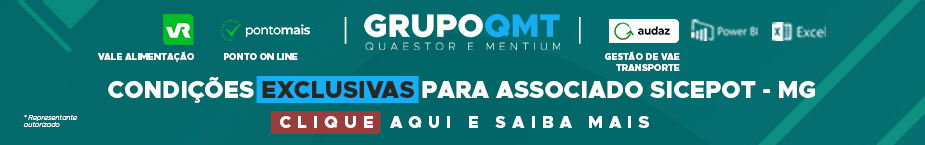 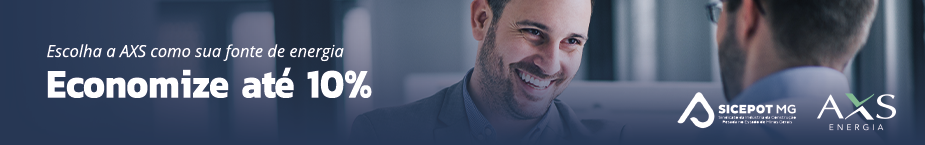 - PUBLICIDADE -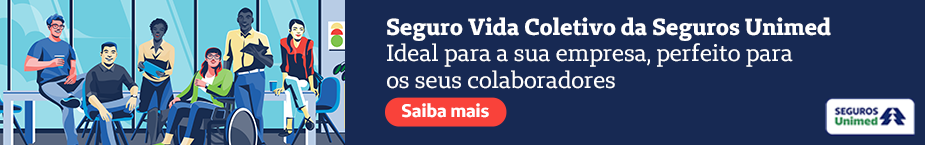 ÓRGÃO LICITANTE: COPASA-MGÓRGÃO LICITANTE: COPASA-MGEDITAL: ADIAMENTOS E ALTERAÇÕES - Nº CPLI. 1120230060Endereço: Rua Carangola, 606, térreo, bairro Santo Antônio, Belo Horizonte/MG.Informações: Telefone: (31) 3250-1618/1619. Fax: (31) 3250-1670/1317. E-mail: Endereço: Rua Carangola, 606, térreo, bairro Santo Antônio, Belo Horizonte/MG.Informações: Telefone: (31) 3250-1618/1619. Fax: (31) 3250-1670/1317. E-mail: Endereço: Rua Carangola, 606, térreo, bairro Santo Antônio, Belo Horizonte/MG.Informações: Telefone: (31) 3250-1618/1619. Fax: (31) 3250-1670/1317. E-mail: OBJETO: execução, com fornecimento total de materiais, equipamentos e mão de obra, das obras e serviços de instalações elétricas, mecânicas e civis para atualização das instalações da elevatória de  gua tratada – EAT-5, em Betim / MG.OBJETO: execução, com fornecimento total de materiais, equipamentos e mão de obra, das obras e serviços de instalações elétricas, mecânicas e civis para atualização das instalações da elevatória de  gua tratada – EAT-5, em Betim / MG.DATAS: Entrega: 17/07/2023 às 14:30Abertura: 17/06/2023 às 14:15Prazo de execução:  18 meses.VALORESVALORESVALORESValor Estimado da ObraCapital Social Igual ou SuperiorCapital Social Igual ou SuperiorR$ 14.709.473,99--CAPACIDADE TÉCNICA-PROFISSIONAL: comissionamento e startup em sistema elétrico de potência contendo cubículos ensaiados conforme IEC 62271 -200 com proteção por meio de dispositivos IED (intelligent eletronic device), em média tensão; b) implantação de sistema de automação utilizando protocolo IEC 61850 em sistema elétrico de potência.CAPACIDADE TÉCNICA-PROFISSIONAL: comissionamento e startup em sistema elétrico de potência contendo cubículos ensaiados conforme IEC 62271 -200 com proteção por meio de dispositivos IED (intelligent eletronic device), em média tensão; b) implantação de sistema de automação utilizando protocolo IEC 61850 em sistema elétrico de potência.CAPACIDADE TÉCNICA-PROFISSIONAL: comissionamento e startup em sistema elétrico de potência contendo cubículos ensaiados conforme IEC 62271 -200 com proteção por meio de dispositivos IED (intelligent eletronic device), em média tensão; b) implantação de sistema de automação utilizando protocolo IEC 61850 em sistema elétrico de potência.CAPACIDADE OPERACIONAL:  a) implantação de infraestrutura elétrica, com instalação de cubículos ensaiados conforme IEC 62271 -200 com proteção por meio de dispositivos IED (inteligente eletronic device), para alimentação e acionamento de, no mínimo 03 motores de conjunto moto-bomba com tensão, igual ou maior a 4000 (quatro mil) V; 2 b) implantação de sistema de automação utilizando protocolo IEC 61850 em sistema elétrico de potência.CAPACIDADE OPERACIONAL:  a) implantação de infraestrutura elétrica, com instalação de cubículos ensaiados conforme IEC 62271 -200 com proteção por meio de dispositivos IED (inteligente eletronic device), para alimentação e acionamento de, no mínimo 03 motores de conjunto moto-bomba com tensão, igual ou maior a 4000 (quatro mil) V; 2 b) implantação de sistema de automação utilizando protocolo IEC 61850 em sistema elétrico de potência.CAPACIDADE OPERACIONAL:  a) implantação de infraestrutura elétrica, com instalação de cubículos ensaiados conforme IEC 62271 -200 com proteção por meio de dispositivos IED (inteligente eletronic device), para alimentação e acionamento de, no mínimo 03 motores de conjunto moto-bomba com tensão, igual ou maior a 4000 (quatro mil) V; 2 b) implantação de sistema de automação utilizando protocolo IEC 61850 em sistema elétrico de potência.ÍNDICES ECONÔMICOS: conforme edital.ÍNDICES ECONÔMICOS: conforme edital.ÍNDICES ECONÔMICOS: conforme edital.OBSERVAÇÕES: Informações poderão ser solicitadas à CPLI - Comissão Permanente de Licitações de Obras e Serviços Técnicos - E-mail: cpli@copasa.com.br. Respostas aos esclarecimentos solicitados até o quinto dia útil anterior à data prevista serão divulgadas, exclusivamente, pela Internet, na página da COPASA MG www.copasa.com.br, posicionando o cursor na palavra “A COPASA” aparecerá aba e selecionar “Licitações e contratos” ou no canto superior direito clicar em “licitações e contratos”, em seguida selecionar o link: "licitações". Pesquisar pelo número da licitação. Esclarecimento (s), caso haja, estarão com o nome de “Esclarecimento”.OBSERVAÇÕES: Informações poderão ser solicitadas à CPLI - Comissão Permanente de Licitações de Obras e Serviços Técnicos - E-mail: cpli@copasa.com.br. Respostas aos esclarecimentos solicitados até o quinto dia útil anterior à data prevista serão divulgadas, exclusivamente, pela Internet, na página da COPASA MG www.copasa.com.br, posicionando o cursor na palavra “A COPASA” aparecerá aba e selecionar “Licitações e contratos” ou no canto superior direito clicar em “licitações e contratos”, em seguida selecionar o link: "licitações". Pesquisar pelo número da licitação. Esclarecimento (s), caso haja, estarão com o nome de “Esclarecimento”.OBSERVAÇÕES: Informações poderão ser solicitadas à CPLI - Comissão Permanente de Licitações de Obras e Serviços Técnicos - E-mail: cpli@copasa.com.br. Respostas aos esclarecimentos solicitados até o quinto dia útil anterior à data prevista serão divulgadas, exclusivamente, pela Internet, na página da COPASA MG www.copasa.com.br, posicionando o cursor na palavra “A COPASA” aparecerá aba e selecionar “Licitações e contratos” ou no canto superior direito clicar em “licitações e contratos”, em seguida selecionar o link: "licitações". Pesquisar pelo número da licitação. Esclarecimento (s), caso haja, estarão com o nome de “Esclarecimento”.ÓRGÃO LICITANTE: COPASA-MGÓRGÃO LICITANTE: COPASA-MGEDITAL: CPLI. 1120230092Endereço: Rua Carangola, 606, térreo, bairro Santo Antônio, Belo Horizonte/MG.Informações: Telefone: (31) 3250-1618/1619. Fax: (31) 3250-1670/1317. E-mail: Endereço: Rua Carangola, 606, térreo, bairro Santo Antônio, Belo Horizonte/MG.Informações: Telefone: (31) 3250-1618/1619. Fax: (31) 3250-1670/1317. E-mail: Endereço: Rua Carangola, 606, térreo, bairro Santo Antônio, Belo Horizonte/MG.Informações: Telefone: (31) 3250-1618/1619. Fax: (31) 3250-1670/1317. E-mail: OBJETO: Execução com fornecimento parcial de materiais, das obras e serviços de melhorias no Sistema de Abastecimento de Água de Barra Longa / MG.OBJETO: Execução com fornecimento parcial de materiais, das obras e serviços de melhorias no Sistema de Abastecimento de Água de Barra Longa / MG.DATAS: Entrega: 17/07/2023 às 08:30Abertura: 17/07/2023 às 08:15Prazo de execução:  4 meses.VALORESVALORESVALORESValor Estimado da ObraCapital Social Igual ou SuperiorCapital Social Igual ou SuperiorR$ 332.357,59--CAPACIDADE TÉCNICA-PROFISSIONAL:  a) Tubulação com diâmetro nominal (DN) igual ou superior a 150 (Cento e cinquenta); b) Barragem em concreto armado com extensão igual ou superior a 6 (seis) m; c) Construção civil e/ou reforma em edificações.CAPACIDADE TÉCNICA-PROFISSIONAL:  a) Tubulação com diâmetro nominal (DN) igual ou superior a 150 (Cento e cinquenta); b) Barragem em concreto armado com extensão igual ou superior a 6 (seis) m; c) Construção civil e/ou reforma em edificações.CAPACIDADE TÉCNICA-PROFISSIONAL:  a) Tubulação com diâmetro nominal (DN) igual ou superior a 150 (Cento e cinquenta); b) Barragem em concreto armado com extensão igual ou superior a 6 (seis) m; c) Construção civil e/ou reforma em edificações.CAPACIDADE OPERACIONAL: -CAPACIDADE OPERACIONAL: -CAPACIDADE OPERACIONAL: -ÍNDICES ECONÔMICOS: conforme edital.ÍNDICES ECONÔMICOS: conforme edital.ÍNDICES ECONÔMICOS: conforme edital.OBSERVAÇÕES: Informações poderão ser solicitadas à CPLI - Comissão Permanente de Licitações de Obras e Serviços Técnicos - E-mail: cpli@copasa.com.br. Respostas aos esclarecimentos solicitados até o quinto dia útil anterior à data prevista serão divulgadas, exclusivamente, pela Internet, na página da COPASA MG www.copasa.com.br, posicionando o cursor na palavra “A COPASA” aparecerá aba e selecionar “Licitações e contratos” ou no canto superior direito clicar em “licitações e contratos”, em seguida selecionar o link: "licitações". Pesquisar pelo número da licitação. Esclarecimento (s), caso haja, estarão com o nome de “Esclarecimento”.OBSERVAÇÕES: Informações poderão ser solicitadas à CPLI - Comissão Permanente de Licitações de Obras e Serviços Técnicos - E-mail: cpli@copasa.com.br. Respostas aos esclarecimentos solicitados até o quinto dia útil anterior à data prevista serão divulgadas, exclusivamente, pela Internet, na página da COPASA MG www.copasa.com.br, posicionando o cursor na palavra “A COPASA” aparecerá aba e selecionar “Licitações e contratos” ou no canto superior direito clicar em “licitações e contratos”, em seguida selecionar o link: "licitações". Pesquisar pelo número da licitação. Esclarecimento (s), caso haja, estarão com o nome de “Esclarecimento”.OBSERVAÇÕES: Informações poderão ser solicitadas à CPLI - Comissão Permanente de Licitações de Obras e Serviços Técnicos - E-mail: cpli@copasa.com.br. Respostas aos esclarecimentos solicitados até o quinto dia útil anterior à data prevista serão divulgadas, exclusivamente, pela Internet, na página da COPASA MG www.copasa.com.br, posicionando o cursor na palavra “A COPASA” aparecerá aba e selecionar “Licitações e contratos” ou no canto superior direito clicar em “licitações e contratos”, em seguida selecionar o link: "licitações". Pesquisar pelo número da licitação. Esclarecimento (s), caso haja, estarão com o nome de “Esclarecimento”.